Compétence : Utiliser un vocabulaire précis et adapté à la situation de communication . 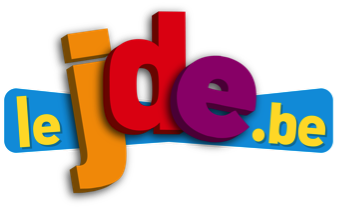 Calibri corps 10Corrigé : 1. Immunité = propriété d’un organisme de résister à une cause de maladie  / Prévention  = ensemble des moyens médicaux mis en œuvre pour éviter les maladies  / Mortalité =  proportion de décès dans une population donnée durant un temps déterminé / Vaccination =  action d’administrer un vaccin / Propagation = fait de s’étendre (ex : propagation d’une épidémie)2. Car le virus ressemble sous le microscope à une couronnePistes pédagogiques : rechercher grâce à différents référentiels (dico, internet, …) la signification de mots appartenant à un même champ lexicalCompétence : Synthétiser un document.Corrigé : Micro-organismes (Microbes)  virus / bactéries / parasites / champignonsPistes pédagogiques : Faire d’autres formes de synthèses au départ d’un même document.Compétence : Comprendre les informations explicites et implicites. Schématiser un doc.Corrigé :1. La peau – 2. 38°C – 3. Ceux qui digèrent les microbes / ceux qui détruisent les cellules malades / ceux qui fabriquent les anticorps -  4. Convulsions (contractions brusques et involontaires des muscles) 2. moment de la journée - manière de prendre la température - l’organisme - …. 3. coup de chaleur - symptôme pour signaler une agression4.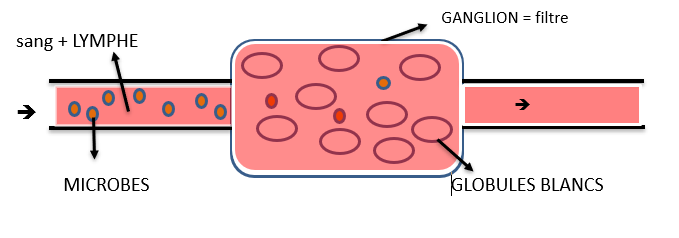 Pistes pédagogiques : /Compétences : Variation en nombre en maintenant le sens du message. DA : faire passer un message de manière universelleCorrigé :1. Tousse dans un ….. / Utilise des …. Et jette-les … / Evite de ….. / Reste à la maison si tu es … / Evite …… / Evite de toucher ton visage avec tes mains2. Présentation au groupe classePistes pédagogiques : Retravailler les variations en mode et en temps Compétence : Adapter sa stratégie de lecture en fonction des attentes et du temps impartiCorrigé : 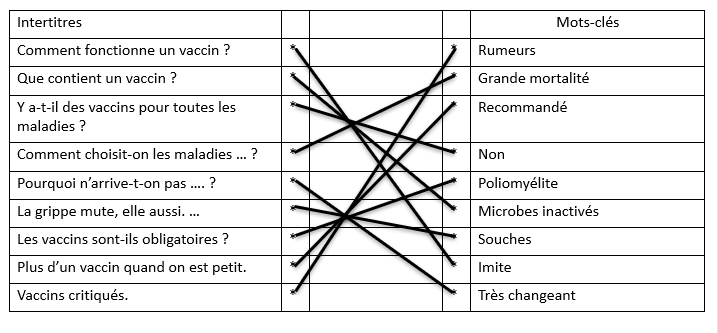 Pistes pédagogiques : /Compétence : Faire le lien entre verbal et non verbal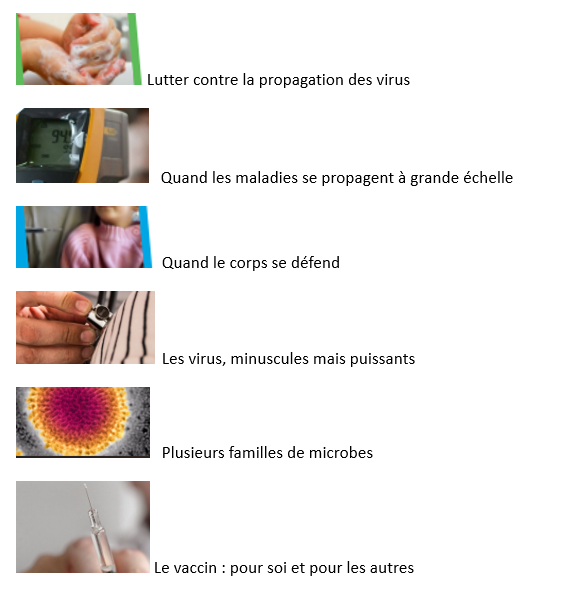 Pistes pédagogiques : /Compétences : Enrichir son vocabulaire et sa culture généraleCorrigé : 1. Angleterre – 2. Atténué – 3. Variole – 4. Animal Pistes pédagogiques : Inventer d’autres charades ou jeux de motsCompétence : Développer le champ lexical d’un thème cibléCorrigé : Barrière corporelle – coronavirus – injection – microbe – maladie – système immunitaire Pistes pédagogiques : créer d’autres rébus ou jeux de mots